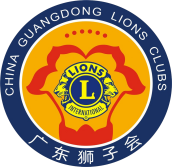 广东狮子会    服务队活动开展报告表                                        报告表编号：GZ1-YG-(X)-20200707-01报告人：                                      报告提交时间：20    年    月    日备注：1.本表填妥后，须附上服务队《办公会议决议表》（原件）一同交代表处审批。2.代表处审批通过后，需各复印二份《活动开展报告》及《办公会议决议表》与原件一并交区会秘书处。3.秘书处在收到后五个工作日内给予答复（特殊情况除外）。4.完成相关审批手续后本表各一份退回代表处、服务队作为活动批准凭证和服务队账册制定凭证。5.如遇特殊情况未能按正常手续办理相关活动申请的，请务必在活动开展中补填该表和办理相关审批手续。活动名称活动开展时间合作单位（服务队）合作单位（服务队）活动经费来源：活动从服务/行政经费                中支出                 元活动经费构成：购买物资                 元（发票报账）现金发放                 元（签收表报账）活动成本（不超过总费用5%）支出       元（发票签收表或者相关照片报账）（需列明资金的使用明细及所取得报账凭证的情况）                             活动资金销账承诺人：活动经费来源：活动从服务/行政经费                中支出                 元活动经费构成：购买物资                 元（发票报账）现金发放                 元（签收表报账）活动成本（不超过总费用5%）支出       元（发票签收表或者相关照片报账）（需列明资金的使用明细及所取得报账凭证的情况）                             活动资金销账承诺人：活动经费来源：活动从服务/行政经费                中支出                 元活动经费构成：购买物资                 元（发票报账）现金发放                 元（签收表报账）活动成本（不超过总费用5%）支出       元（发票签收表或者相关照片报账）（需列明资金的使用明细及所取得报账凭证的情况）                             活动资金销账承诺人：活动经费来源：活动从服务/行政经费                中支出                 元活动经费构成：购买物资                 元（发票报账）现金发放                 元（签收表报账）活动成本（不超过总费用5%）支出       元（发票签收表或者相关照片报账）（需列明资金的使用明细及所取得报账凭证的情况）                             活动资金销账承诺人：活动经费来源：活动从服务/行政经费                中支出                 元活动经费构成：购买物资                 元（发票报账）现金发放                 元（签收表报账）活动成本（不超过总费用5%）支出       元（发票签收表或者相关照片报账）（需列明资金的使用明细及所取得报账凭证的情况）                             活动资金销账承诺人：活动目的和预期效果：活动策划人：                          	活动大会主席：                      活动目的和预期效果：活动策划人：                          	活动大会主席：                      活动目的和预期效果：活动策划人：                          	活动大会主席：                      活动目的和预期效果：活动策划人：                          	活动大会主席：                      活动目的和预期效果：活动策划人：                          	活动大会主席：                      拟邀请领导和嘉宾：拟邀请领导和嘉宾：拟邀请领导和嘉宾：拟邀请领导和嘉宾：拟邀请领导和嘉宾：服务队队长意见：20    年    月    日服务队队长意见：20    年    月    日服务队队长意见：20    年    月    日代表处主任意见：20    年    月    日代表处主任意见：20    年    月    日分管副会长审批：20    年    月    日（注：使用行政经费贰万元或以上，服务经费伍万元或以上时签署）分管副会长审批：20    年    月    日（注：使用行政经费贰万元或以上，服务经费伍万元或以上时签署）分管副会长审批：20    年    月    日（注：使用行政经费贰万元或以上，服务经费伍万元或以上时签署）会长审批：20    年    月    日（注：使用行政经费壹拾万元或以上，服务经费壹拾万元或以上时签署）会长审批：20    年    月    日（注：使用行政经费壹拾万元或以上，服务经费壹拾万元或以上时签署）